Møtereferat for [Møtenavn]Punkter på sakslisten[Punkt på sakslisten][Punkt på sakslisten][Punkt på sakslisten][Punkt på sakslisten][Punkt på sakslisten][Punkt på sakslisten]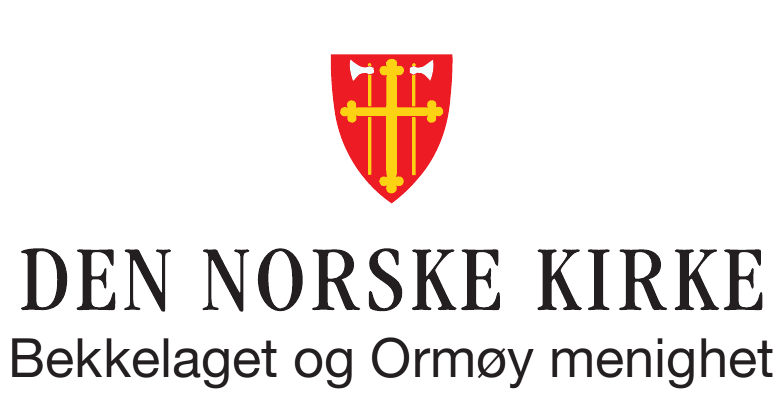 Sted:[Adresse eller romnummer]Dato:[Dato]Klokkeslett:[Klokkeslett]Deltakere:[Liste over deltakere]GjøremålEierTidsfrist[Gjøremål][Navn][Dato]